             ПОРТФОЛИО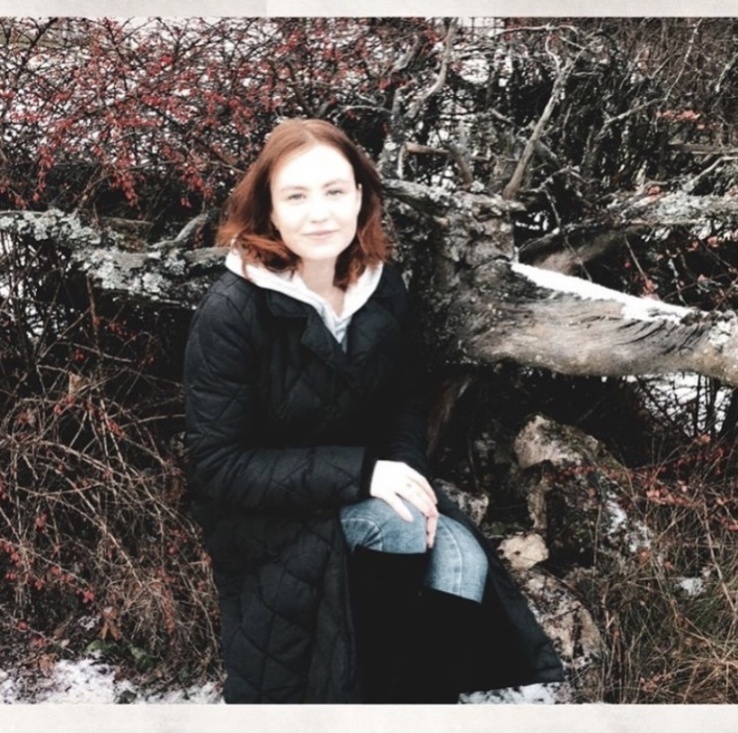 Тимофеева Ярослава Олеговна, мастер производственного обучения; по совмещению преподавательПедагогический стаж: 2 годаПреподаваемые МДК входят в состав профессиональных модулей по специальностям 38.02.04 «Коммерция» (по отраслям); 38.02.05 «Товароведение и экспертиза качества потребительских товаров»МДК 01.02 «Организация торговли»; МДК 04.01 «Организация продажи продовольственных товаров»; МДК 04.02 «Организация продажи непродовольственных товаров». Кроме этого учебная  и производственная практика.Образование: ГПОУ ЯО Ярославский торгово-экономический техникум (специальность 38.02.05 «Товароведение и экспертиза качества потребительских товаров»). Сейчас получаю высшее образование в ЯФЛГУ по специальности «Экономическая безопасность» Профессиональное кредо: «Лучший способ сделать ребенка хорошим - сделать его счастливым» (Оскар Уайльд). Я считаю, что важно уметь любить детей, уважать в каждом из них личность, создавать условия для их развития и творчества. Повышение квалификации стажировки (последние 5 лет)Дополнительная информация:Имеются благодарности из компании ООО «Лента» за плодотворное сотрудничество и за организацию практики студентов. УчреждениеНаправление подготовкиГодГОАУ ЯО «Институт развития образования»ППК «Подготовка мастера производственного обучения к реализации образовательных программ СПО в современных условиях»2019Единый урокНавыки оказания первой медицинской помощи педагогическими работниками в условиях реализации ст. 41 «Охрана здоровья обучающихся»2019ЭБС «Лань»Администрирование СДО MOODLE. Организация взаимодействия участников образовательного процесса. 2020Учебный центр НФПКППК (для преподавателей)2020